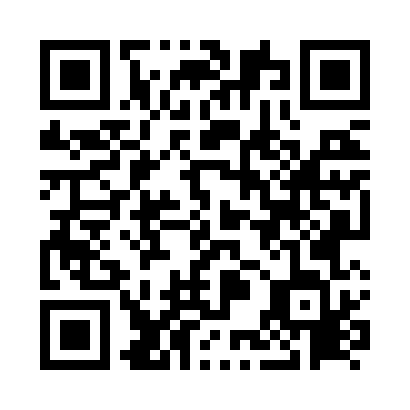 Prayer times for Maracaibo, VenezuelaMon 1 Apr 2024 - Tue 30 Apr 2024High Latitude Method: NonePrayer Calculation Method: Muslim World LeagueAsar Calculation Method: ShafiPrayer times provided by https://www.salahtimes.comDateDayFajrSunriseDhuhrAsrMaghribIsha1Mon5:336:4312:504:026:578:042Tue5:326:4312:504:016:578:043Wed5:326:4212:504:006:578:044Thu5:316:4112:493:596:578:045Fri5:306:4112:493:596:578:046Sat5:306:4012:493:586:578:047Sun5:296:4012:483:576:578:048Mon5:286:3912:483:566:578:049Tue5:286:3912:483:556:578:0410Wed5:276:3812:483:556:578:0411Thu5:266:3812:473:546:578:0412Fri5:266:3712:473:536:578:0513Sat5:256:3612:473:526:578:0514Sun5:256:3612:473:516:588:0515Mon5:246:3512:463:516:588:0516Tue5:236:3512:463:506:588:0517Wed5:236:3412:463:506:588:0518Thu5:226:3412:463:506:588:0519Fri5:226:3312:463:516:588:0620Sat5:216:3312:453:516:588:0621Sun5:206:3212:453:526:588:0622Mon5:206:3212:453:536:588:0623Tue5:196:3212:453:536:588:0624Wed5:196:3112:453:546:588:0625Thu5:186:3112:443:546:588:0726Fri5:186:3012:443:556:588:0727Sat5:176:3012:443:556:588:0728Sun5:166:2912:443:566:598:0729Mon5:166:2912:443:566:598:0830Tue5:156:2912:443:576:598:08